Bangladesh Medical Association (BMA)List of Life Member-925. BMA Jhalokati BranchSl NoVoter NoVoter Details1Voter NoLM-2500001No ImageDR. RANAJIT KUMAR MALLICKF/Name: Dherendra Nath MallickM/Name: BM & DC Reg. No: NID: Cell: Address: Junior Consultant, Surgery, Sadar Hospital JhalokathiBlood Group: 2Voter NoLM-2500002No ImageDR. MUHAMMAD SIDDIQUR RAHMANF/Name: Abdul KaderM/Name: BM & DC Reg. No: NID: Cell: Address: Junior Consultant (Eye) CC Sadar Hospital Jhalokathi.Blood Group: 3Voter NoLM-2500003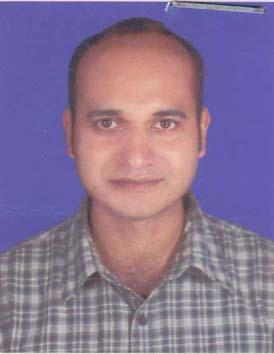 DR. PABITRA KUMAR DEBNATHF/Name: Birendra Mohon DebnathM/Name: Indrani DebnathBM & DC Reg. No: 45247NID: Cell: 01718741420Address: 41, Baher Road, Sitala khola, JhalakatiBlood Group: O+4Voter NoLM-2500004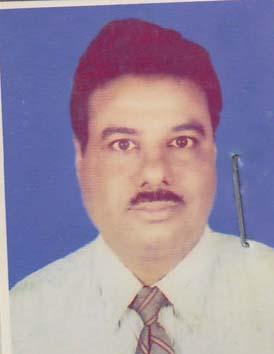 DR. ASIM KUMAR SAHAF/Name: Late Akshaya Kumar SahaM/Name: Mrs. Kamala Bala SahaBM & DC Reg. No: 14905NID: 4224009138900Cell: 01711876767Address: Asst. Professor, (Paedicatrics), Shere-e-Banngla Medical College (SBMC) BarisalBlood Group: A+5Voter NoLM-2500005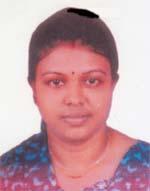 DR. SUSMITA DEBNATHF/Name: Priyalal DebnathM/Name: Smrirakha DebnathBM & DC Reg. No: 71955NID: 131254413121Cell: 01782173954Address: 41, Baher road, Setalakhola, JhalakatiBlood Group: AB+6Voter NoLM-2500006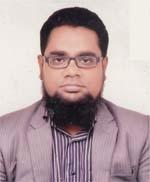 DR. MD. RAHAT HOSSAINF/Name: Md. Delowar HossainM/Name: Rowshanara KhanamBM & DC Reg. No: 63258NID: 4224001100507Cell: 01710704870Address: 39, New College Road, JhalakhatiBlood Group: B+7Voter NoLM-2500007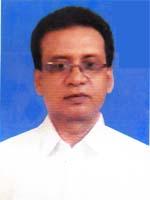 DR. H. M. ZAHIRUL ISLAMF/Name: Md. Mojibur RahmanM/Name: Mst. Sufia BegumBM & DC Reg. No: 27808NID: 4224002107790Cell: 01711311282Address: THI & FPO, Hizla BarisalBlood Group: O+8Voter NoLM-2500008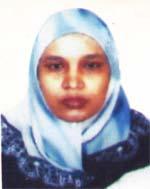 DR. KHURSHID JAHANF/Name: M.m.a KhalaqueM/Name: Late Noorjahan BegumBM & DC Reg. No: 19618NID: 2696352209628Cell: 01819436170Address: Flat No -2A, Suncity Daffodil 784, West shewra Para, Mirpur, DhakaBlood Group: B+9Voter NoLM-2500009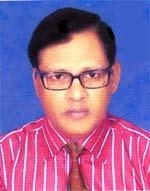 DR. MRINAL KANTI BANDAPADHAYAF/Name: Late Monoranjan BandapadhayaM/Name: Late Charupriya BandapadhayaBM & DC Reg. No: 19674NID: 9329513298552Cell: 01716763227Address: Purbo Chandkathi, JhalakatiBlood Group: B+